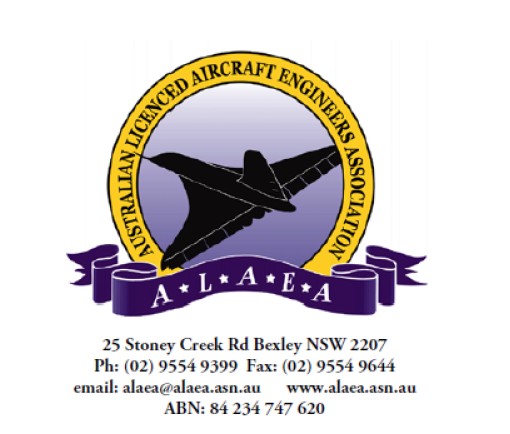 N O T I C E Hi all,Full results of ALAEA Qantas member Wage Structure/Training survey enclosed along with Executive analysis.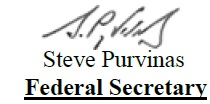 See Attachments